Dear ApplicantOn behalf of the Board of Directors for The Romero Catholic Academy, we would like to thank you for your interest in the post of Wraparound Manager within our Multi Academy Company.The closing date for receipt of applications is via email to HR hr@romeromac.com by 9am, Monday 5th July 2021. Interviews will take place on week commencing 5th July 2021. This letter is intended to help you complete the application form. Please read it carefully before the completion of your application form. If you have any difficulties, please contact HR at hr@romeromac.com.  The application form is your opportunity to provide all the information we will require to help us understand how you meet the requirements of the job. Similarly, it plays an important part in the selection process allowing us to short-list candidates for interview and helping as a basis for the interview itself. To ensure fairness to all applicants, short-listing decisions are based solely on the information you supply on your application form. Even if we already know you as a current or previous employee, it is important that you complete the form in full. All vacancies are accompanied by a job description and a person specification setting out the main duties and responsibilities of the post in the job description, and the knowledge, skills and experience we are looking for in the person specification. Please read this information carefully as you will not be short-listed for interview unless you meet the essential criteria described in the Person Specification. Depending on the number and quality of applications, it may not be possible to shortlist for interview all candidates who meet the Essential Criteria. However, we guarantee to interview all disabled applicants who meet the Essential Criteria. We are unable to accept CVs so please do not attach your CV, references, or copies of educational certificates to your form. If there is insufficient room on the form in a particular section, you can simply attach an extra page and mark it clearly with your name and the job title, indicating the number of the relevant question.The ‘Relevant skills & experience' section of the form is your opportunity to tell us specifically why you wish to apply and what makes you a suitable applicant. You should include anything you feel would be useful in support of your application telling us as much as possible about yourself in relation to all the items listed in the job description. Please remember that those involved in the selection process cannot make assumptions about you. - tell us everything relevant to your application and complete all the sections on the form.Data Protection Information provided by you as part of your application will be used in the recruitment process. Any data about you will be held securely with access restricted to those involved in dealing with your application and in the recruitment process. Once this process is completed the data relating to unsuccessful applicants will be stored for a maximum of 6 months and then destroyed. If you are the successful candidate, your application form will be retained and form the basis of your personnel record. By signing and submitting your completed application form you are giving your consent to your data being stored and processed for the purposes of the recruitment process, equal opportunities monitoring and your personnel record if you are the successful candidate. Romero Academy reserve the right to check the validity and accuracy of your application if successful.Equal Opportunities Information provided by you on the Equal Opportunities Monitoring Form will be used to monitor our equal opportunities policy and practices. This part of the form will be detached from the main body of the application form and will not form any part of the selection process. Work Permits Under the Asylum and Immigration Act, we are required to check that anyone taking up employment with us has the legal right to work in the UK. Shortlisted applicants will be asked to provide us with documentary evidence to support their entitlement to work in the UK prior to any offer of employment being made. DBS Checks In line with our safeguarding and child protection policy, all employees and volunteers working in specific roles at the Academy will be subject to satisfactory clearance being obtained from the Disclosure and Barring Service. The check will be undertaken as part of the appointment process with the successful candidates. If you are invited to interview, you will be asked to bring this information with you.PLEASE NOTE We will take up references for all shortlisted candidates prior to interview and reserve the right to validate all information entered on the application form.  Please ensure that any person who is asked to act as a Referee knows this information and is available to give a reference during this time.We expect all our staff and employees to be in sympathy with our Catholic values and help us to achieve the vision that we have set ourselves to work towards. A summary copy is included for your information. 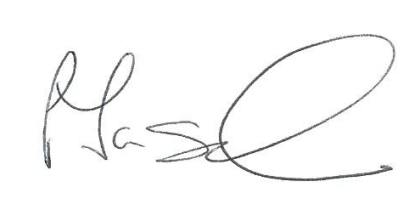 Patrick TaggartPatrick Taggart Academy Business DirectorThe Romero Catholic AcademyThe Romero Multi Academy Company“Securing 3-19 Catholic Education in Coventry”“This is what we do:We plant the seeds that one day will grow.

We water seeds already planted, knowing that they hold future promise.

We lay foundations that will need further development.

We provide yeast that produces far beyond our capabilities.”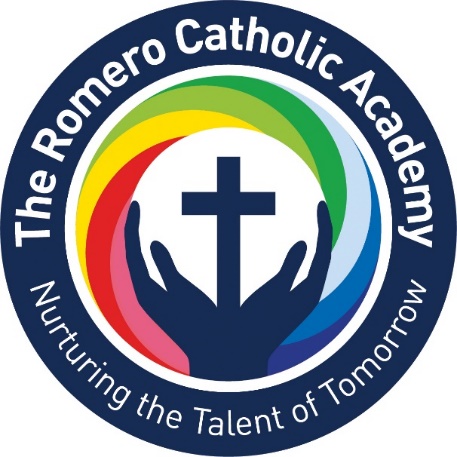 Each school retains its own unique ethos and mission recognising the local community it serves. However, our unified Mission states that,“We are a Christ-centred Communities dedicated to faith formation, academic excellence and individual growth for our young people, all rooted in the Gospel message of Jesus Christ.”Our SchoolsThe following schools are within The Romero Catholic Academy:-Secondary School:-
Cardinal Wiseman Catholic School Primary Schools:-
Corpus Christi Catholic Primary SchoolGood Shepherd Catholic Primary SchoolSacred Heart Catholic Primary SchoolSt Gregory Catholic Primary SchoolSt John Fisher Catholic Primary SchoolSt Patrick Catholic Primary SchoolSS Peter and Paul Catholic Primary School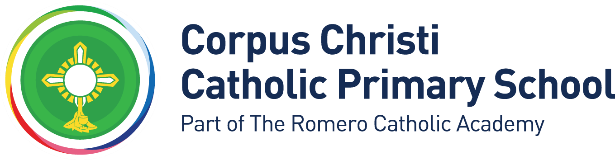 Grade:			Grade 4, Point 6-14 (£9,198 – £10,778 per annum)Hours:		20 hours per week, 39 weeks per year (Monday – Friday 7:30am – 9am & 3pm – 5:30pm)Contract Type:	Permanent Core Purpose: The post holder will provide a caring, secure environment, through individual attention and group activities, and to organise an appropriate range of activities for Early years, KS1 and KS2 children.To provide safe, creative and appropriate play opportunities including preparing, organising programmes and arranging equipment.To supervise staff and support other team members.To be aware of and act in accordance with current legislation, good practice, club policies and procedures. To promote the high standards or the club at all times to parents, staff and visitors.To report back to the Principal as required and information relating to staff, children, activities, quality of provision and anything else deemed necessary. To establish excellent working relationships with each child and their family.Duties and ResponsibilitiesBe prepared to work flexibly when possible, to ensure the smooth running of the clubParticipate in the ongoing cycle of support and appraisal for your own professional development.  Attend training to keep up to date with best practice and support continuous professional development, where relevantAttend meetings as required regarding SJF Wraparound in additional to stated hoursLead the planning and preparation of the environment and a range of activities in which the children’s interest are maximisedSupport individual children or small groupsWork in all areas of the club and outdoors and take responsibility for the supervision and welfare of the childrenBe involved in the setting up and preparation of food and supervise/support children during meal timesBe responsible for the record keeping and paperwork required in the daily running of the clubDevelop children’s learning thorough a variety of strategies which include teaching, role modelling, support and encouragementEstablish good relationships with each child and their family in the SJF WraparoundLiaise closely with other members of the team to exchange information about childrenSupervise children during throughout the session as directed by and report an information as appropriate.Maintain confidentiality in relation to pupil information and report problems/issues as well as significant matters with regard to pupil’s play and behaviour to a relevant teacher or senior member of staff immediately.Ensure Health and Safety guidelines are adhered to and recorded as necessary.All duties and responsibilities must be carried out with due regard to the Romero Catholic Academy’s Health and Safety Policy.Post holders will be accountable for carrying out all duties and responsibilities with due regard to the Romero Catholic Academy’s Equal Opportunities Policy.Duties which include processing of any personal data, must be undertaken within the corporate Data Protection Guidelines (Data Protection Act 2018) Responsible for: 	Non-curriculum support staff as directedResponsible to:	Office Manager Agreed by.................................................... Date ................................Principal................................................ Date ..................................Review date:  This job description will be reviewed in September 2021 but may be reviewed before this date should the duties changeA= application form, I= interview T= testThis post is exempt from the provisions of the Rehabilitation of Offenders Act 1974.  A Disclosure and Barring Service (DBS) will be required prior to appointment. This Academy is committed to safeguarding and promoting the welfare of children and young people and expects all staff and volunteers to share this commitmentAll duties and responsibilities must be carried out with due regard to the Romero Catholic Academy’s Health and Safety Policy.Post holders will be accountable for carrying out all duties and responsibilities with due regard to the Romero Catholic Academy’s Equal Opportunities Policy.  Duties which include processing of any personal data, must be undertaken within the corporate Data Protection Guidelines (Data Protection Act 2018) EssentialDesirableEvidenceQualifications/Education:Experience of working with young childrenAEducated to NVQ Level 3 or equivalent professional qualification in early years educationARecent paediatric First Aid and Food Hygiene qualificationsAKnowledge, Skills & Experience: Knowledge and understanding of the educational, developmental and health needs of childrenA,I,TGood verbal and non-verbal communicationA,IAbility to use own initiativeA,IGood interpersonal skills combined with ability to work effectively with a teamIAbility to empathise with childrenA,IPersonal Qualities:Passionate about positively impacting children’s education A,IComfortable dealing with parents, staff and children at all levelsA,IProactiveA,ICollaborative, works well in a teamA,I